KSU leerling aanmeldingsformulierMeerdere aanmeldingenIndien afkomstig van andere school:Huisarts en medisch* Medewerkers in dienst van de KSU en/of vallend onder de verantwoordelijkheid van de KSU mogen geen medische handelingen verrichten die vallen onder de wet BIG (zie ook het protocol medisch handelen op www.ksu-utrecht.nl).NootEens per jaar komt de JGZ-arts langs voor een medische controle, om te weten welke uitnodiging hiervoor naar welke school gestuurd moet worden heeft de JGZ-arts de namen van de ingeschreven leerlingen nodig. De KSU deelt hiervoor geen andere gegevens dan NAW-gegevens met de JGZ-arts. Inschrijving SBO (St. Maarten en Binnentuin)Indien u als ouder buiten Nederland bent geboren kan het zijn dat u gevraagd wordt om een kopie van uw legitimatiebewijs of een dergelijk bewijsstuk. Voor meer informatie zie website DUO. 	Inschrijving SBO (St. Maarten en Binnentuin)Indien u als ouder buiten Nederland bent geboren kan het zijn dat u gevraagd wordt om een kopie van uw legitimatiebewijs of een dergelijk bewijsstuk. Voor meer informatie zie website DUO.Ondergetekende verklaart dat dit formulier naar waarheid is ingevuld en gaat akkoord met controle van de gegevens. Door mijn handtekening te plaatsen verklaar ik tevens:Dat dit de eerste en enige school van aanmelding is;Dat ik op de hoogte ben van de volgende voorwaarden:Voorkeuren voor plaatsing op een van de locaties of bij bepaalde leerkrachten of bij vriendjes/vriendinnetjes kunnen niet worden gehonoreerd. De school bepaalt op grond van eigen criteria in welke klas een leerling geplaatst wordt. Er wordt 4-6 weken voor de 4e verjaardag van het kind, door de toekomstige leerkracht, schriftelijk bekend gemaakt in welke groep het kind geplaatst is. Voor die tijd is daar nog geen zekerheid over. Elke ouder heeft het recht op inzage en correctie van onjuiste gegevens in het deel van de leerlingenadministratie dat op zijn/haar kind betrekking heeft. Bij het verwerken en bewaren van uw gegevens onderschrijven wij de Algemene Verordening Gegevensbescherming. Voor meer informatie hierover verwijzen wij graag naar de privacyverklaring op onze website: www.ksu-utrecht.nl.  Bevestiging gestuurd van:Aanmelding:Plaatsing:Wachtlijst:Plaatsen op locatie:In groep:Broertje/zusje van: Verwerkt in Parnassys:Start in schooljaar:Verwerkt in Parnassys:Start in schooljaar: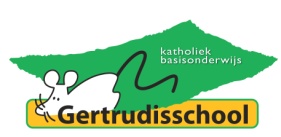 Amaliadwarsstraat 23522 AR Utrecht030-2885371Waalstraat 2513522 SH Utrecht030-2871925info.gertrudis@ksu-utrecht.nlAmaliadwarsstraat 23522 AR Utrecht030-2885371Waalstraat 2513522 SH Utrecht030-2871925info.gertrudis@ksu-utrecht.nlGegevens van het kindGegevens van het kindGegevens van het kindGegevens van het kindAchternaam:Voorna(a)m(en):Roepnaam:Geslacht:Geboortedatum:Burgerservicenummer:Land van herkomst:Datum in Nederland*I.v.m. Taalschool
:Eerste nationaliteit:Tweede nationaliteit: (indien van toepassing)Adres:Postcode + woonplaats:VVE indicatie*Vroeg Voorschoolse Educatie:  ja / neeVVE deelname:  Van ……   Tot ……………….   Tot ……………….Reeds broertje(s)  of zusje(s) op de school:          ja   /  nee: naam: naam:naam:Reeds broertje(s)  of zusje(s) op de school:          ja   /  nee: naam: naam:naam:Reeds broertje(s)  of zusje(s) op de school:          ja   /  nee: naam: naam:naam:Zo ja, in welke groep(en):Heeft u uw kind bij meerdere scholen aangemeld?          ja  /  neeHeeft onze school uw voorkeur?          ja  /  neeNaam en plaats school van herkomst:Groep huidig schooljaar:Aanmelding voor schooljaar: Startdatum:Gegevens vorige school / V.V.E.Gegevens vorige school / V.V.E.Gegevens vorige school / V.V.E.Naam school/VVE :Adres:Postcode + plaats:Telefoonnummer:(OPTIONEEL)(OPTIONEEL)Achternaam huisarts:Praktijknaam :Adres    :Postcode + plaats   :(VERPLICHT)Zijn er medicijnen die onder schooltijd ingenomen moeten worden? *                ja  /  neeZo ja, welke?Zijn er andere zaken op medisch vlak die wij moeten weten?                                                         ja  /  nee   Zo ja, welke?Gegevens verzorger/ouder/ voogd 1Gegevens verzorger/ouder/ voogd 1Gegevens verzorger/ouder/ voogd 1Is er sprake van een éénoudergezin      :         ja / neeIs er sprake van een éénoudergezin      :         ja / neeIs er sprake van een éénoudergezin      :         ja / neeAchternaam :Voornaam:Voorletters:Geslacht:M / VGeboortedatum:Geboorteland:Telefoon mobiel:E-mailadres :Relatie tot kind :Vader / moeder / voogd / stiefvader / stiefmoederWettelijk gezag:ja / nee

Spreekt thuis met kind vooral:Nederlands / Arabisch / Berber / Turks / Frans / Duits/ Engels/ anders namelijk: Gegevens verzorger/ouder/ voogd 2Gegevens verzorger/ouder/ voogd 2Gegevens verzorger/ouder/ voogd 2Achternaam :Voornaam:Voorletters:Geslacht:M / VGeboortedatum:Geboorteland:Telefoon mobiel:E-mailadres :Relatie tot kind :Vader / moeder / voogd / stiefvader / stiefmoederWettelijk gezag:ja / nee

Spreekt thuis met kind vooral:Nederlands / Arabisch / Berber / Turks / Frans / Duits/ Engels/ anders namelijk: Adres:(indien anders dan kind)Postcode + woonplaats:(indien anders dan kind)Noodnummers anders dan ouders/verzorgersNoodnummers anders dan ouders/verzorgersNoodnummers anders dan ouders/verzorgersNoodnummers anders dan ouders/verzorgersNoodnummers anders dan ouders/verzorgersNoodnummers anders dan ouders/verzorgersNoodnummers anders dan ouders/verzorgersNoodnummers anders dan ouders/verzorgersNoodnummers anders dan ouders/verzorgersTelefoonnr.:Relatie tot kind:Naam:Telefoonnr.:Relatie tot kind:Naam:Telefoonnr.:Relatie tot kind:Naam:Naam
ouder/verzorger (1):Naam ouder/verzorger (2):Datum:Datum:Handtekening:Handtekening: